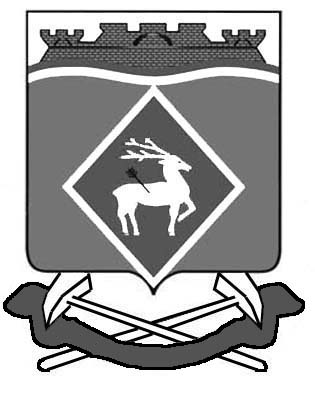 РОССИЙСКАЯ ФЕДЕРАЦИЯРОСТОВСКАЯ ОБЛАСТЬМУНИЦИПАЛЬНОЕ ОБРАЗОВАНИЕ «СИНЕГОРСКОЕ СЕЛЬСКОЕ ПОСЕЛЕНИЕ»АДМИНИСТРАЦИЯ СИНЕГОРСКОГО СЕЛЬСКОГО ПОСЕЛЕНИЯПОСТАНОВЛЕНИЕот 25.10.2023	   №  206п. СинегорскийОб утверждении отчета об исполненииплана  реализации муниципальной программы Синегорского сельского поселения «Благоустройство территории Синегорского сельского поселения»  за 9 месяцев 2023 годаВ соответствии с постановлением Администрации Синегорского сельского поселения от 05.09.2023  № 176 «Об утверждении Порядка разработки, реализации и оценки эффективности муниципальных программ Синегорского сельского поселения», постановлением Администрации Синегорского сельского поселения от 19.10.2018 № 140 «Об утверждении Методических рекомендаций по разработке и реализации муниципальных программ Синегорского сельского поселения», Администрация Синегорского сельского поселения постановляет:1. Утвердить:1.1. Отчет об исполнении муниципальной программы Синегорского сельского поселения «Благоустройство» за 9 месяцев 2023 года  согласно приложению к настоящему постановлению.1.2. Настоящее постановление вступает в силу с момента его официального опубликования.2. Контроль над исполнением настоящего постановления оставляю за собой.Глава Администрации Синегорскогосельского поселения                                                                     А.В. ГвозденкоПриложениек постановлениюАдминистрации Синегорского сельского поселения  от      25.10.2023 № 206  Отчет об исполнении плана  реализациимуниципальной программы муниципальной программы Синегорского сельского поселения«Благоустройство» за 9 месяцев 2023 годаЗав. сектором по общим и земельно-правовым вопросам                                                С.П. БесединаНаименование подпрограммы, основногомероприятия ммероприятия, мероприятия ведомственной целевой программы, контрольного события программыОтветственный исполнитель (заместитель руководителя ОИВ/ФИО)Результат реализации мероприятия (краткое описание)Фактическая дата начала   
реализации 
мероприятияФактическая дата окончания
реализации  
мероприятия, 
наступления  
контрольного 
событияРасходы местного  бюджета на реализацию муниципальной      
программы, . тыс. руб.Расходы местного  бюджета на реализацию муниципальной      
программы, . тыс. руб.Фактическая дата окончания
реализации  
мероприятия, 
наступления  
контрольного 
событияпредусмотреномуниципальной программойфакт на отчетную дату 01.10.2023г.1234567Подпрограмма   1.   «Основные направления благоустройства»Сектор муниципального хозяйства Администрации Синегорского сельского поселения - создание благоприятных условий для проживания населения;
- улучшение санитарно-эпидемиологического состояния окружающей среды и благоустроенности Синегорского сельского поселения01.01.2023г.31.12.2023г.2 772,22 138,0Основное мероприятие 1.1. Мероприятия по озеленению территорииУборка территорий парка (Уборка и вывоз мусора, скашивание сорной растительности, вырубка кустарников, оплата по договорам безвозмездного оказания услуг и др.)Сектор муниципального хозяйства Администрации Синегорского сельского поселения Реализация подпрограммы позволит:- улучшить санитарное и экологическое состояния, частично решить проблемы охраны природы и рационального использования природных ресурсов;- удовлетворить потребность населения в благоприятных условиях проживания;- изменить внешний вид территорий.01.01.2023г.31.12.2023г.91,461,1Основное мероприятие 1.2. Содержание мест захороненияСектор муниципального хозяйства Администрации Синегорского сельского поселения Сохранение памяти01.01.2023г.31.12.2023г.--Основное мероприятие 1.3. Расходы на уличное (наружное) освещение территории поселенияСектор муниципального хозяйства Администрации Синегорского сельского поселения создание благоприятных условий для проживания населения
01.01.2023г.31.12.2023г.2 645,02 052,0Основное мероприятие 1.4. Расходы на реализацию прочих мероприятий по благоустройству территории поселенияСектор муниципального хозяйства Администрации Синегорского сельского поселения создание благоприятных условий для проживания населения
01.01.2023г.31.12.2023г.33,124,8Итого по муниципальной программе2 772,22 138,0